Master Your Maths 5 Answers (Week 30) Daily Work and Weekly Test (18/5/2020 – 22/5/2020)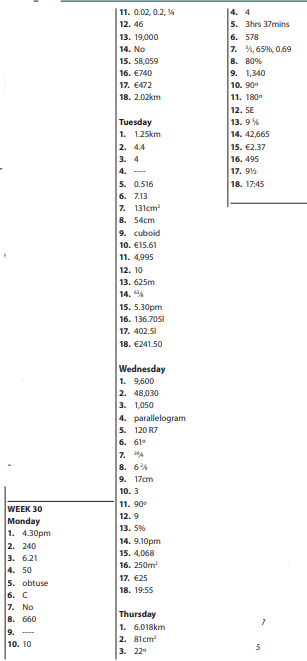 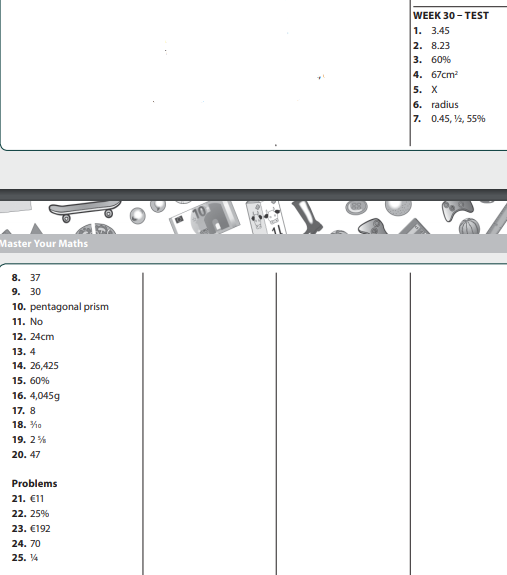 Busy at Maths 5 Answers (Chapter 32: Capacity)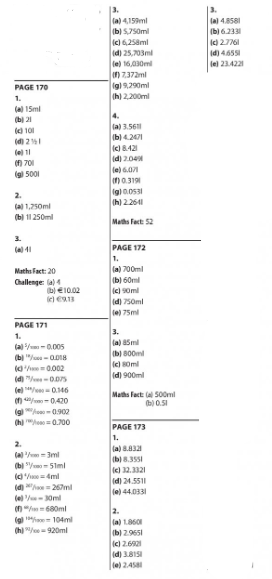 Bun Go BarrBun go Barr p.114 (B) Your answers do not have to be the exact same as mine but should be similar.Bhí an múinteoir agus na páistí ag caint faoi na daoine bochta. Chroch an múinteoir an fógra sa seomra ranga Níor thug an múinteoir obair bhaile do na páistí. Rith sí amach sa ghairdín agus thosaigh sí ag luascadh ar an luascán. Ní dhearna sí cáca milis. Chuaigh sí isteach sa siopa cáca.Cheannaigh sí cáca seacláide. Ní dhearna Dónal cáca sa bhaile mar bhí sé tinn. D’inis Tríona an bhréag. Bhí trua ag Aoife do Thríona. P.116 (H) 1. Suas2. thuas3. anuas4. suas5. thuas6. anuas